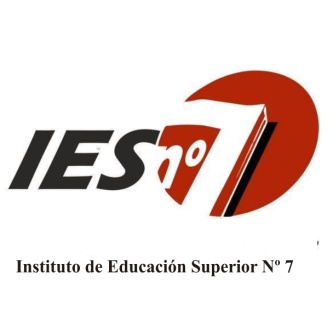 Carrera:						Profesorado de Educación PrimariaEspacio curricular: 					AlfabetizaciónUbicación en el Diseño: 				Segundo cuatrimestreCurso: 						3° Año comisión “B”Año lectivo:						2017Docente:						Carolina CuzmicichPROGRAMA DE EXAMENCONTENIDOSAlfabetización. ¿qué se entiende por alfabetización? Etapas de la alfabetización. Características. Los métodos tradicionales para la enseñanza de la alfabetización inicial: fonético, global, la palabra generadora.Objeto de la Alfabetización Inicial.Diferencias entre lengua y lengua escrita.Relaciones entre oralidad y escritura: adquisición de la L1 y la L 2.Estrategias de enseñanza.: actividades para el reconocimiento de fonemas consonánticos.Conciencia fonológica: actividades específicas tendientes a la identificación fonético-ortográfica. Construcción de una escrituraBIBLIOGRAFÍA¿QUÉ SE ENTIENDE POR ALFABETIZACIÓN? ,Braslavsky Berta. Lectura y vida. Revista latinoamericana de lectura.EL MÉTODOD: ¿PANACEA, NEGACIÓN O PEDAGOGÍA?, Braslavsky  Berta. Lectura y vida. Revista latinoamericana de lectura. LAS NUEVAS PERSPECTIVAS DE LA ALFABETIZACIÓN TEMPRANA. Braslavsky Berta. Lectura y vida. Revista latinoamericana de lectura.ALFABETIZACIÓN INICIAL: Perspectiva Histórica para la enseñanza de la AI. Clase 2 y 3;  Postítulo  Enseñanza de la Alfabetización Inicial, Nuestra Escuela.DE LA ORALIDAD A LA ESCRITURA. EL PROCESO DE CONSTRUCCIÓN FONÉTICO ORTOGRÁFICO. Lectura y vida. Revista latinoamericana de lectura. MÁS ALLÁ DE LA ALFABETIZACIÓN. (2000). Teberosky Ana, Tolchinsky Liliana. Aula XXI, Santillana. NUEVAS INVESTIGACIONES SOBRE LA ADQUISICIÓN DE LA LENGUA ESCRITA. Tolchinsky Liliana, Teberosky Ana, Kaufman Ana María, Ferreiro Emilia. Lectura y vida. Revista latinoamericana de lectura. SOBRE LA ENSEÑANZA  DEL LENGUAJE ESCRITO, (1999) Nemirovsky Myriam. Paidos. Buenos Aires.¿TRAZAR Y SONORIZAR LETRAS O ESCRIBIR Y LEER? Nemirovsky Myriam.CONFERENCIA DE EMILIA FERREIRO.https://www.youtube.com/watch?v=zh6lVMB66SI